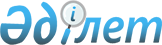 Жер қойнауын пайдалану құқығына лицензияларды қайтарып алу туралыҚазақстан Республикасы Үкіметінің қаулысы 2002 жылғы 19 тамыз N 922

      Қазақстан Республикасы Президентiнiң "Жер қойнауы және жер қойнауын пайдалану туралы" 1996 жылғы 27 қаңтардағы N 2828 U962828_ заң күшi бар Жарлығына сәйкес Қазақстан Республикасының Үкiметi қаулы етеді: 

      1. Мына жер қойнауын пайдалану құқығына лицензиялар қайтарып алынсын: 

      1) Павлодар облысының Екiбастұз қаласында Екiбастұз тас көмiр кен орнын өңдеуге "Екiбастұзкөмiр" мемлекеттiк акционерлiк қоғамына Қазақстан Республикасының Үкiметi берген 1995 жылғы 7 қыркүйектегi сериясы МГ N 571 лицензия; 

      2) Павлодар облысы Екiбастұз ауданының шегiнде Екiбастұз тас көмір кен орнының 1, 2, 3, 4, 9, 10-учаскелерiнде көмiр өндiруге "Бiртұтас электроэнергетикалық кешен" корпорациясының "Энергокөмiр" жабық акционерлiк қоғамына Қазақстан Республикасының Үкiметi берген 1997 жылғы 29 шiлдедегi сериясы МГ N 1334 лицензия.     2. Қазақстан Республикасының Энергетика және минералдық ресурстар министрлiгi осы қаулыдан туындайтын қажеттi шараларды қабылдасын.     3. Осы қаулы қол қойылған күнінен бастап күшіне енеді.     Қазақстан Республикасының         Премьер-МинистріМамандар:     Багарова Ж.А.,     Икебаева А.Ж.
					© 2012. Қазақстан Республикасы Әділет министрлігінің «Қазақстан Республикасының Заңнама және құқықтық ақпарат институты» ШЖҚ РМК
				